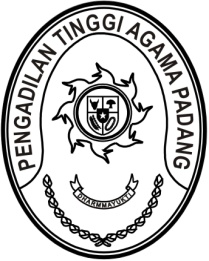 S  U  R  A  T      T  U  G  A  SNomor : W3-A//OT.00/12/2021Menimbang 	: 	bahwa untuk kelancaran kegiatan Pembinaan dan Pemeriksaan Teknis Administrasi Yustisial di wilayah Pengadilan Tinggi Agama Padang, dipandang perlu menugaskan panitia kegiatan tersebut;Dasar 	: 	1. 	Surat Keputusan Ketua Pengadilan Tinggi Padang Nomor   
W3-A/3287/OT.00/12/2021 tanggal 14 Desember 2021 perihal Pembentukan Panitia Penyelenggara Pembinaan dan Pemeriksaan Teknis Administrasi Yustisial di Lingkungan Pengadilan Tinggi Agama Padang;		2.		Daftar Isian Pelaksanaan Anggaran Pengadilan Tinggi Agama 	Padang Nomor SP DIPA-005.01.2.401901/2021 tanggal 
	23 November 2020;MEMBERI TUGASKepada 	: 	1.	Nama	:	Drs. H. Zein Ahsan, M.H.			NIP	:	195508261982031004			Pangkat/Gol. Ru.	:	Pembina Utama (IV/e)			Jabatan	:	Ketua		2.	Nama	:	Dr. Abd.Hakim, M.H.I.			NIP	:	196108311987031003			Pangkat/Gol. Ru.	:	Pembina Utama (IV/e)			Jabatan	:	Wakil Ketua		3.	Nama	:	Drs. Abd. Khalik, S.H., M.H.			NIP	:	196802071996031001			Pangkat/Gol. Ru.	:	Pembina Utama Muda (IV/c)			Jabatan	:	Panitera		4. Nama	:	Irsyadi, S.Ag., M.Ag.			NIP	:	197007021996031005			Pangkat/Gol. Ru.	:	Pembina Utama Muda (IV/c)			Jabatan	:	Sekretaris		5.	Nama	:	H. Damris, S.H.			NIP	:	196410141994031003			Pangkat/Gol. Ru	:	Pembina (IV/a)			Jabatan	:	Panitera Muda Banding		6.	Nama	:	H. Masdi, S.H.			NIP	:	196806221990031004			Pangkat/Gol. Ru	:	Pembina (IV/a)			Jabatan	:	Panitera Muda Hukum		7.	Nama	:	Mukhlis, S.H.			NIP	:	197302242003121002			Pangkat/Gol. Ru	:	Pembina (IV/a)		 	Jabatan	:	Kepala Bagian Umum dan Keuangan		8.	Nama	:	Berki Rahmat, S.Kom.			NIP	:	198909222015031001			Pangkat/Gol. Ru.	:	Penata Muda Tk.I (III/b)			Jabatan	:	Analis Tata Laksana		9.	Nama	:	Mursyidah, S.AP.			NIP	:	199306122019032013			Pangkat/Gol. Ru	:	Penata Muda (III/a)			Jabatan	:	Analis Kepegawaian Ahli Pertama	   10.	Nama	:	Winda Harza, S.H.			NIP	:	199501102019032006			Pangkat/Gol. Ru	:	Penata Muda (III/a)			Jabatan	:	Analis Perkara Peradilan	   11. Nama	:	Fitrya Rafani, S.Kom.			NIP	:	198905022015032002			Pangkat/Gol. Ru	:	Penata Muda (III/a)			Jabatan	:	Bendahara Pengeluaran		12. Nama	:	Efri Sukma			NIP	:	198402152006041004			Pangkat/Gol. Ru	:	Pengatur Tk. I (II/d)			Jabatan	:	Pemelihara Sarana Dan Prasarana		13. Nama	:	Muhammad Andi Purwanto, A.Md.T.			NIP	:	199404152020121004			Pangkat/Gol. Ru	:	Pengatur (II/c)			Jabatan	:	Pranata Komputer Pelaksana	   14.	Nama	:	Doan Falltrik			Jabatan	:	PPNPN	   15.	Nama	:	Aye Hadiya			Jabatan	:	PPNPN	   16.	Nama	:	Doni Windra			Jabatan	:	PPNPN	   17.	Nama	:	Fadil Wahyudy, S.I.Kom			Jabatan	:	PPNPN	   18.	Nama	:	Feri Hidayat			Jabatan	:	PPNPNUntuk 	: 	Pertama	:	menjadi panitia kegiatan Pembinaan dan Pemeriksaan Teknis Administrasi Yustisial di wilayah Pengadilan Tinggi Agama Padang pada hari Kamis tanggal 16 Desember 2021 di Santika Premiere Hotel Padang Jalan Jenderal A. Yani No.20, Kota Padang, Sumatera Barat;Kedua 	:  segala biaya yang timbul untuk pelaksanaan tugas ini dibebankan pada DIPA Pengadilan Tinggi Agama Padang Tahun Anggaran 2021.15 Desember 2021Ketua,Zein Ahsan 